

Formularz zgłoszeniowy 
Zgłaszam chęć udziału w ww. szkoleniu. Deklaruję udział we wszystkich zajęciach.  ………………………………………………………Podpis 

Szkolenie | 25-04-2014r.Temat szkolenia:Organizacja imprez masowychData:25 kwietnia (piątek) | godz.: 15:00-20:00Miejsce:Rybnicki Inkubator Technologiczny | ul. Jankowicka 23/25, RybnikImię i nazwisko:Nazwa organizacji:Telefon:E-mail: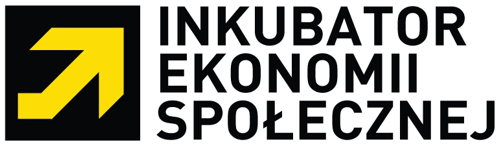 